Actividad: “globeando”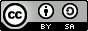 Por  Miriam Cáceres Fernández En el aula de psicomotricidad di a cada uno  de mis alumnos/ as un globo. Les inflaron, les ayudé a atarlo y les pedí que escribieran su nombre en él con un rotulador permanente.Les pedí que salieran al pasillo unos minutos y llené todo el aula de globos mezclándolos con los suyos.A continuación, les di la siguiente  consigna: vais a entrar en el aula de psicomotricidad y debéis buscar el globo que tiene vuestro nombre en dos minutos.Mis alumnos entraron en clase y se pusieron a buscar el globo con su nombre, Se acabaron los 2 minutos y sólo tres de los dieciocho habían encontrado el globo con su nombre.La siguiente consigna que les di fue: ahora cada uno cogerá cualquier globo y se lo entregará al dueño del nombre que está anotado.
¡En menos de un minuto todos los alumnos tenían el globo con su nombre!Entonces,  les mande sentar y empezamos un debate: ¿Por qué os costaba buscar vuestro globo la primera vez? ¿Qué ha cambiado la segunda? ¿Cómo os habéis sentido?...Tras el debate les expliqué que los globos representaban  la felicidad de cada uno de  ellos y que nadie la va a encontrar buscando su propia felicidad sin importarle nada la felicidad del otro. Les dije que con amigos todo es más fácil y que las cosas e consiguen antes.Luego les enseñé esta máxima: “Aprende a hacer felices a los demás sin esperar que te lo devuelvan porque la vida te lo va a devolver en cualquier momento. La empatía es la fuerza que más impulsa al mundo”Fue una actividad que les gustó mucho y que hemos repetido otras dos veces más.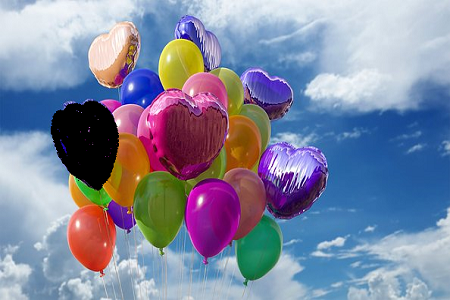 